Costa Concordia fuel removal operation beginsPumping to remove more than 2,300 tonnes of diesel from the grounded Costa Concordia cruise ship has started, Italian officials have said.

It began on Sunday afternoon, nearly a month after the ship hit a reef and capsized off the .

The process had been delayed by both the search and rescue operation and bad weather, prompting fears of a leak into the protected waters off the island.

Seventeen people died when the ship capsized and 15 more are presumed dead.

Its captain has been accused in  of manslaughter, causing a shipwreck and abandoning ship before all those aboard were evacuated.

Prosecutors in  have also launched an investigation, given that four French nationals died and two others are among the missing.

The captain, Francesco Schettino, denies wrongdoing.ExerciseLook up some of these words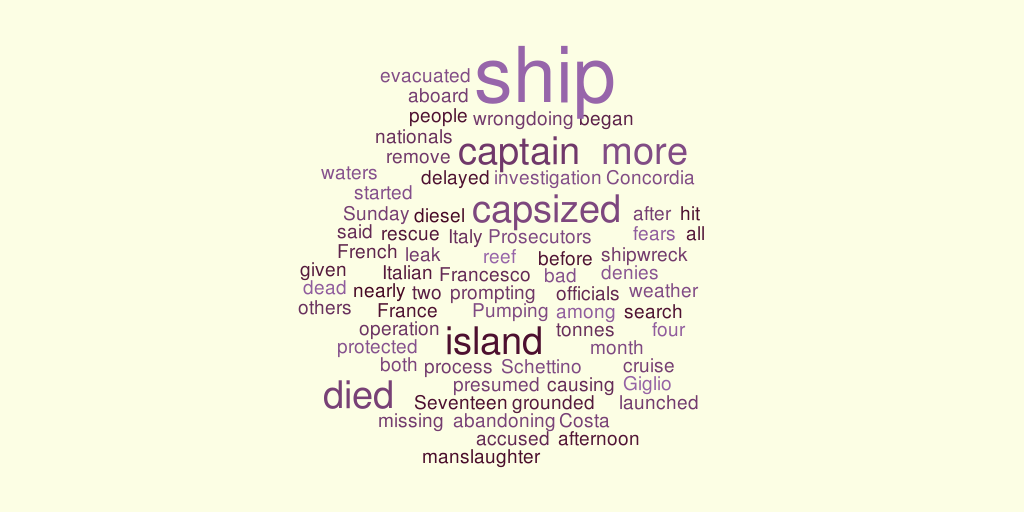 